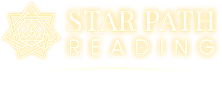 Welcome to your personalized Star Path ReadingChapter 1: General Personality CharacteristicsSun in Sagittarius:    You are a gambler and an adventurer at heart, one who loves to take risks, to discover and explore new worlds, and to take the untried path rather than the safe, reliable one. You are an independent soul, freedom-loving, and often very restless. You need a lifestyle that provides opportunities for travel, movement, change, and meeting new people. A steady routine which offers much in the way of security but little in the way of space and freedom is odious to you.    To you, life is a journey, an adventure, endlessly interesting and rich with possibilities, and it may be difficult for you to decide where to focus your attention and efforts. You probably traveled around and experimented with many different paths before you settled on a particular career. Or you may go from one project to the next, for once the challenge and vital interest is gone, you are very quick to move on. Commitment, discipline, focus, and concentration are not your strong points. You can be irresponsible and disinclined to take on the burdens and limitations of adult life.    An incurable optimist, you have big dreams, aspirations, and hopes for the future and are usually pursuing some distant goal. You have a great deal of faith and trust in life and failures don't crush your spirit. You always bounce back from disappointments, often with another bright dream or scheme. You have a sporting, playful attitude toward life and are philosophical about your mistakes. You have the ability to sense future trends, to see the big picture, and you like to theorize and speculate. However, attending to all of the details and practical requirements of implementing your theories is bothersome to you.    You express yourself in a very open, direct, and straightforward manner and are often blunt and tactless as well. Because you do not take yourself too seriously, you may not realize how deeply your candid statements can wound more sensitive souls. In fact, though you may not realize it, your insensitivity and lack of understanding regarding others' feelings is probably one of your worst faults.    You do enjoy friendship and camaraderie, but you need freedom also and do not do well with a possessive, clinging, or emotionally demanding partner. You are quite generous yourself, and heartily dislike pettiness in others. Someone who shares your ideals, your sense of fun, and your zest for life would be the right companion for you.Sun Conjunct Mercury:    You tend to see things from your perspective only and to be rather subjective. You also enjoy talking and expressing your views but you don't always listen as well. You have a clear mind, a love of learning and new experiences, and need constant mental stimulation and activity.Sun Conjunct Neptune:    Sensitive and imaginative, you are attracted to artistic and creative pursuits and to mysticism. You are impressionable and receptive, and you often have experiences that are unusual and unexplainable by the rational mind. You have an abundance of dreams, visions, and longings, but do not always have the concentrated will and stamina to make them concrete. Gentle, idealistic, and peace-loving, you often seek to avoid the hard realities of life. You have an ethereal quality about you.Sun Trine Saturn:    Realistic and practical, you set goals for yourself that are modest enough for you to actually achieve. You are able to tackle long, difficult projects and see them through, for you possess self-discipline, concentration, and perseverance. You also have a strong sense of responsibility and are very conscientious in fulfilling your obligations. Often you do things because you feel it is expected of you.Chapter 2: Mental Interests and AbilitiesMercury in Sagittarius:    You possess vision and foresight, and your mind is often occupied with big ideas, plans, and goals for the future. You are interested in what is possible and what is on the horizon, rather than what has already been done. The study of philosophy, religion, politics, or education is of interest to you, and you are more concerned with theories and concepts than with specific applications. You are not inclined to focus on any one practical, concrete area; you find it irksome to deal with details and particulars. You have a gambling instinct and enjoy speculative enterprises and new ventures. Business, advertising, and promotion would be good areas for you also.Mercury Conjunct Neptune:    Your mind does not function in a linear, logical manner and you are often unable to express your thoughts in simple, everyday language. Symbols, images, art, or music better express your ideas. Flights of imagination and fantasy carry you into strange and beautiful worlds, and you could develop the ability to transcribe some of your perceptions to share with others, for example, by writing fantasy, fiction, lyrics, or poetry. You are sensitive to nuances and possess intuitive or psychic gifts, but you may become confused between imagination and true perception. You have a strong mystical and idealistic bent, and have difficulty concentrating your attention on practical or mundane activities. You are strongly attracted to metaphysical and spiritual topics.Mercury Trine Saturn:    You possess excellent powers of concentration, and enjoy studying or deep thinking in solitude. Discriminating and highly rational, you get right down to the bare bones in any discussion, and are quick to see the fuzzy thinking or weaknesses in another's logic. You are well suited to any work which requires organized thinking, precision, and a methodical approach. You enjoy working on problems that others consider too tedious, repetitive, or technical. You tend to become a specialist in some field of knowledge, and to become engrossed in all of the small details of that area, sometimes not realizing that few people share your particular interest, especially to the extent that you do.Chapter 3: Emotions: Moods, Feelings, RomanceMoon in Libra:    Your desire for harmonious relationships and surroundings is so strong that you avoid personal confrontations or any expression of intense, unpleasant emotions. You are an idealist who would like to paint the world in pastel colors, and live in peace and harmony with others at all times. You are able to see points of similarity and unity with people who are vastly different from yourself, and befriend many different types of people. You are a considerate and thoughtful friend, and have a real flair for making others feel accepted and appreciated. Inwardly you are often torn with indecision and are much more at odds with yourself than others would ever guess from your smooth, even disposition.Moon Conjunct Pluto:    Your emotions are very intense, but often hidden.  Like a volcano, one minute you seem quite peaceful and the next you are exploding with great force and unexpected fury. The intensity of your reactions often surprises even you. You have tremendous zeal and tend to be an emotional fanatic about things you care about. Your feelings and desires can be so compelling that you do things against your better judgment and reason. You can also be very manipulative, in a subtle way. Your personal relationships are deeply emotional, passionate, and often stormy and painful as well.Moon Opposition Jupiter:    You have a buoyant, cheerful disposition and reach out to others in a warm, open, friendly way. Your emotional generosity and lack of pettiness is well known among your circle of friends, and people often seek you out for help, sympathy, or advice. You are always willing to overlook others' faults, and you sometimes overdo your charitableness.Moon Sextile Neptune:    The beauty and harmony of your surroundings has a very powerful effect on your emotions. You are very sensitive and cannot stand to be in an atmosphere where there is discord or dissonance. Gentle, kindhearted, and peace-loving, you will give or sacrifice much in order to avoid a fight and to "make everyone happy".Venus in Libra:    You possess the gifts of tact, courtesy, consideration, and a strong desire to please and understand your love partner. Because you value harmony so much, you will compromise a great deal to avoid any discord or conflict. You do not like to dwell on controversial or emotionally difficult subjects, and often try to "smooth things over" or "sweep them under the rug".    In love, you want an intellectual peer, an equal, and a friend. You are attracted to people who have a certain finesse, delicacy, and subtlety. You appreciate good manners and refinement and are not happy with a coarse, blunt type of person.Chapter 4: Drive and Ambition: How You Achieve Your GoalsMars in Gemini:    You are a "busy bee" - energetic, restless, and forever on the go. Your active mind is always buzzing with ideas and you find it difficult sometimes to relax, slow down, or take time to reflect and replenish yourself. You tend to live on nervous energy. You can accomplish much in short bursts but projects that require long-term commitment, stamina, and steady, persistent effort are not easy for you. You often scatter your energies into so many directions and activities at once that you cannot finish or follow through on some of them. You need variety, change, and mental challenges.    You have a sharp and eager mind, and you enjoy games and competitions that have a mental component. You like to match wits with someone else.    You often achieve your desires by your verbal skill, your ability to speak clearly, vigorously, and convincingly for what you want. Your drive and energy is more mental than physical. You use your wit, intelligence, communication skills, social sophistication, and awareness to achieve your goals.Chapter 5: Other InfluencesJupiter in Aries:     You believe strongly in the power of positivity and in each individual's ability to make life anything desired through one's own initiative and effort. The more you rely on yourself, the better you feel, and you find it difficult to ask for or accept outside help. The joy of competing (and especially winning!) runs deep in you.Jupiter Opposition Pluto:    Your fortunes are apt to fluctuate wildly throughout your life. You can make and lose fortunes rather easily, due to your risk-taking, speculating, and rather adventurous entrepreneurial endeavors. No matter how modest or "normal" your appearance, you are actually inordinately ambitious, and lucky. You need a large international arena in order to fulfill your ambitious and capacities. World travel and foreign exchange figures prominently in this.Jupiter Trine Neptune:    You are very broad-minded and tolerant, and you have a rich, colorful imagination. You do not struggle with life as much as most people; you are inclined to follow the path of least resistance.Saturn in Leo:     You are very self-conscious and have a great need for ego-affirmation and praise. Expressing yourself freely, openly, and unself-consciously is not easy for you. You tend to work hard at playing and "having fun", rather than being light-hearted and spontaneous. Developing self-love and self-acceptance regardless of your "performance" is an important task for you.Saturn Square Uranus:    You become tense and upset rather easily. You become irritated by the unwillingness of others to make changes. Very serious about bringing your inspirations into concrete form, you are inclined to forego tact and diplomacy in order to accomplish your goals. Your occasional outbreaks of brusque, insensitive behavior often do more harm than good.Uranus in Scorpio:    You are part of a 7 year group of people who break up all manner of taboos regarding death, sex, and any other personal, private, or difficult topics. Your age group is less modest about sex than other age groups and promiscuity is not uncommon. You love emotional intensity, and there are many extremists and fanatics in your age group.Neptune in Sagittarius:    You are part of a 14 year group of people that are extremely idealistic and farsighted in their dreams. Your age group is very liberal and expansive in outlook, and consequently churches become much more flexible and more eclectic in their approach during your life time. Religions that do not adapt to the broad-minded attitude of your age group simply are unable to attract very much interest and involvement from you.    A great deal of metaphysical musing and speculation is evident in your age group, and there is a very strong interest in all manner of psychic phenomena, UFO's, prophecy, etc. This interest will open many new doors and insights, but will also often lead to a great deal of fantasizing and speculation that is taken more seriously than it should be.Neptune Sextile Pluto:     The entire generation to which you belong has tremendous opportunities for spiritual rebirth and awakening. This will not be forced upon you or precipitated by unavoidable events, rather it comes from an inner yearning and a natural propensity to seek the depths.Pluto in Libra:    You are part of a 12 year group of people who are deeply interested in personal relationships. Your age group has a deeply-rooted yearning to see people relating and communicating with each other effectively and harmoniously. There is little egotism and a willingness to hear the other person's side of the story and a readiness to compromise and arbitrate different points of view. In fact, the need for harmonious, peaceful relationships is so strong that there is a tendency to overlook real differences and to focus only on the similarities in an attempt to bring different parties into harmony with each other.    Interest in psychology and sociology is high in your age group. There is a tremendous heightening of awareness of social skills. Your age group will experiment with different marriage styles, family relationships, and even business relationships in an attempt to bring fair treatment and effective communication between people. Interest and appreciation for other cultures is also strong, and your age group will work hard to preserve and support the cultural heritage of all ethnic groups.    Your strong yearning for equitable and harmonious relationships is also reflected in major advancements in trade agreements, arms control, and international cooperation that are designed and implemented by your generation. These agreements and policies foster a much safer and more cooperative environment for all, although there is also a tendency for greedy individuals to take advantage of the conciliatory atmosphere and twist situations to their own ends.    In short, you are part of a generation of individuals who are deeply interested in other people; you are a humanistic and humanitarian group. You will struggle and experiment with personal relationships, and forge new models for how people can relate as friends, family members, and members of nations as well.